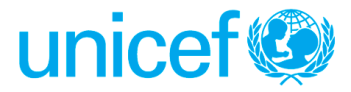 Requesting Section: WASH Date/Updated date: 11 December 2018 Programme Area and Specific Project involved: WASH Supply - FSM - WASH in Schools (including MHM)*******************************************************************************************************************************Background:Pacific Heads of State recognized that access to sustainable water supply, sanitation and hygiene (WASH) underpins the feasibility of Pacific island countries and noted with concern the lack of progress made in the region over the last decades. They recognized the growing impacts of urbanization, natural disasters and climate change on the WASH sector and that renewed leadership and increased investments are required to meet international development goals for water and sanitation. They also noted that capacity building and regional collaboration are critical to improvements. A recently published synthesis report on sanitation, drinking water and health highlighted that less than half of the Pacific island countries achieved the Millennium Development Goal (MDG) target to halve the population without access to sanitation. The Federated States of Micronesia (FSM) did not achieve the MDG target to halve the population without access to drinking water with just 37% of the population using an improved water source and 57% with access to sanitation. Inequalities in accessing WASH services have been observed between island capitals and outer islands with coverage for the urban population being nearly double that of rural communities.  Poor WASH or no safe drinking water, open defecation and poor hygiene habits have adverse negative impacts on children’s health, education and development. These impacts fall disproportionately on girls and women. The major causes of hospital admission in FSM is foodborne and waterborne diseases. WASH interventions can prevent incidence of diarrhea and other water borne diseases that prevent children from being healthy and continuing their education.WASH services are being frequently interrupted as communities are exposed to natural hazards as demonstrated by typhoon Maysak and the ensuing El Niño drought in 2015/16. In addition, climate change is causing serious degradation of the coastal environment and natural resources on which Pacific islanders depend. Increasingly variable rainfall, cyclones, floods, droughts, and decreasing water quality are so significant that they threaten the economic development and the health of their population, particularly children.  These issues are most pressingly felt on small islands like in Pohnpei / Kosrae State, the largest populated state of the Federated States of Micronesia.Water, sanitation and hygiene issues in Pohnpei StateThe state of Pohnpei includes the main, high island of Pohnpei and the low outer-islands of Pingelap, Mokil, Ant, Pakin, Ngatik, Nukuoro, Oroluk, and Kapingamarangi. Pohnpei is the largest (334 km^2) and most populous (34,000 people) island in the FSM.  The growing population compounded by the unregulated WASH practices has contributed to unsanitary water conditions which pose serious health risks to the islanders.  In 2000, a cholera outbreak resulted in several deaths and hundreds of cases of severe illness. Recognising the impact of poor WASH on the health, education and development of children, especially on girls’ empowerment, UNICEF Pacific recruited a consultant from January 2019 to work with the government of the Federated States of Micronesia to advance WASH in Schools (WinS) in the states of Pohnpe and Kosrae in collaboration with national and local governments, faith based organizations, local partners and children and their communities. UNICEF will provide support in the form of technical assistance of a consultant.Purpose of Assignment:  To maintain the momentum and scale up WASH in Schools gains to date and to leverage the interest of the Department of Education, Department of Health and the Environmental Protection Agency. This will allow the consultant to start key activities around raising the profile of WASH in Schools in FSM via the small scalable WINS models in Pohnpei and Kosrae States; capacity building, improving knowledge and data on WASH through field stories and data collection and support the mainstreaming of climate change aspects throughout the work. As such, this ToR is being developed. Scope of Work/ Work Assignments:  In his or her work, the consultant shall carry out the following activities: Work Schedule: The consultant contract dates from 15 January 2019 to 15 May 2019 with the possibility of an extension. Payment ScheduleThe consultant will be paid upon submission of deliverables and acceptance of such deliverables by the Supervisor. Per month the total cost will include a $3,000 a month living allowance, and any travel to be paid upon reimbursement. Deliverables/End ProductsAny leave taken by the consultant with approval from supervisor will not be paid. Supervisor Name and Type of Supervision that will be provided:The UNICEF Chief of field Office in FSM shall provide overall supervision and technical guidance whereas specific inputs and support will be provided by the WASH Specialist in Suva, Fiji. Consultant’s Work Plan and Official Travel Involved: The consultant is required to make his/her own return travel arrangements to/from her/his place of recruitment to the duty station on the most direct route and economical class. Travel costs will be reimbursed to the consultant upon submission of invoice and travel documents.  Generally, all internal travel (field visits to schools/ meetings related travel internally) will be arranged by consultant for reimbursement upon proof of receipt and report. However, given the difficulty for travelling between states in FSM, should travel arrangement support be needed, UNICEF through Suva or Chief of FSM will be required to provide support to the consultant in this regard. Consultant’s Work Place:The consultant will be situated in the state of Pohnpei / Kosrae and is expected to work on a full-time basis. As per the existing contract, the consultant will be working out of the office of the Department of Education / Department of Health. The Consultant will provide for his or her own computer, printer and mobile phone. Qualifications or Specialized Knowledge/Experience Required:   QualificationsMasters Degree in one of the disciplines relevant to the following areas with 5 years relevant experience.Additional training in Water, Sanitation and Hygiene and Emergencies is considered an asset.ExperienceMinimum of five years progressively responsible experience in WASH, project implementation, monitoring and supervision and evaluation or related field. Experience in community mobilization; intersectoral collaborationExperience working with UN, Government and NGO partners is desirable including faith based an traditional leaders.Experience working in the WASH in Schools in Island Context is desirable.LanguagesFluency in English required. CompetenciesOutput/AreaWASH in SchoolsReview of state education guiding documents PolicyLegislationsStandards and guidelines Development/review/approval and contextualization of 3 Star CriteriaIdentification of pilot schools and conduct baseline assessment:5 schools in Pohnpei2 schools in Kosrae.Train staff at Department of Education including teachers at the school level on budgeting, planning, implementation and monitoring for WASH in Schools (including MHM).Pilot WinS Three Star ApproachContribute to advocacy of WinS through meetings, coordination and mainstreaming (Gender, MHM, children with a disability, WinS in Emergency).Conduct regular programmatic visits on WinS to assess WASH facilities and provide guidance to schools and DoE staff on improving WASH in Schools.Support the development of key identified state guiding documents, building on pilot and field feedbackWASH Data and Knowledge ManagementIdentify key WinS indicators for reporting at the state and island level that is linked to state guiding documents and global SDG indicatorsSupport data collection and analysis of water resources and sanitation in schools via national mechanism such as EMIS and via Akvo.Assist government ministries and partners in analyzing water and sanitation data across available WASH and health databases to inform planning, programs, or projects, and in preparing report and maps using the data.Develop regular stories and briefs (one pagers/videos) on WASH in Schools activities.Mainstreaming Climate Change adaptation and disaster risk reduction preparednessSupport schools on completing and responding to annual assessment of water safety by the Environmental Protection Agency as well as assessment by the Department of Sanitation.In the event of an emergency, provide technical support to UNICEF and the States of Pohnpei / KosraeSupport coordination related aspects during emergencies.No.DeliverableTimeframe Percentage 1.Inception report and workplan January 10%2.Progress report 1 WinS Sector assessment reportWinS guiding document review report February 10%3.Progress report 2Final and approved WinS Criteria Identification of pilot schools Baseline of pilot schools March15%4.Progress report 3Identification and approval of state WinS reporting indicatorsPilot of 3 Star approach  Training of state education officialsTraining of school teachers and managementApril15%5.Final Report Development/update of knowledge products and advocacy materials EMIS review report and the integration/strengthening of WinS reportingMay50%Knowledge of Water, Sanitation and Hygiene areas of UNICEF’s programme.Technical Knowledge of the theories, principles and methods in the following areas: WASH in schools, WASH in ECD, monitoring and evaluation, water supply and sanitation technologies, and community based water supply and sanitationExperience in WASH in Schools Policy in national and sub-national levelExperience in inter-sectoral collaborationExperience in institutional support on school health programme____________________________		_____________________________Prepared by: WASH Section		             Reviewed by Chief of OperationsName:  Marc Overmars			             Name: Date:   			_____________________________Approved by Deputy Representative **Name: Date: